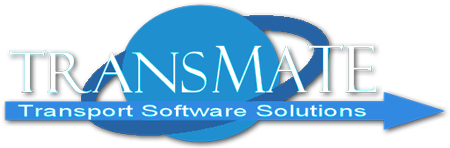 www.transmate.com.auHas your business changed? We can modify Transmate to suite. Whatever your needs are we can help. Call us on 0352573388 or email rob@transmate.com.au to discuss.Transmate also has additional functionality to handle:Web portal to add new job bookings and check POD statusPlanner / scheduler for viewing truck / driver availability and jobs in progressMobile despatch with electronic POD’sMulti-leg within consignment functionality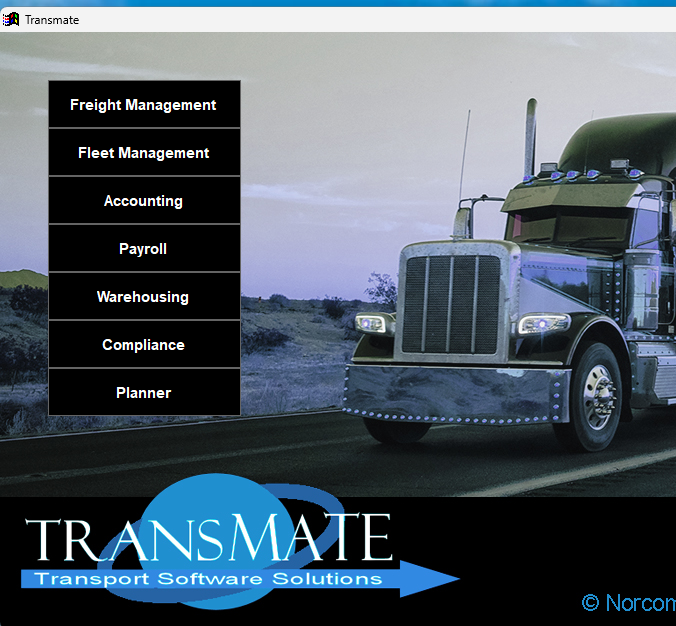 Transmate Online – customer web portal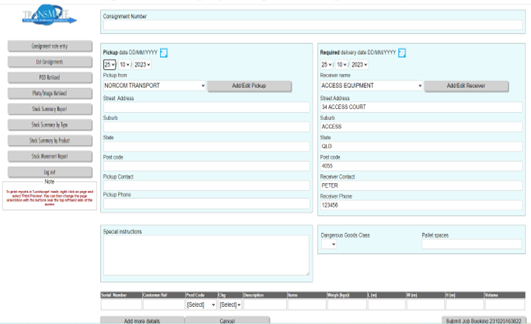 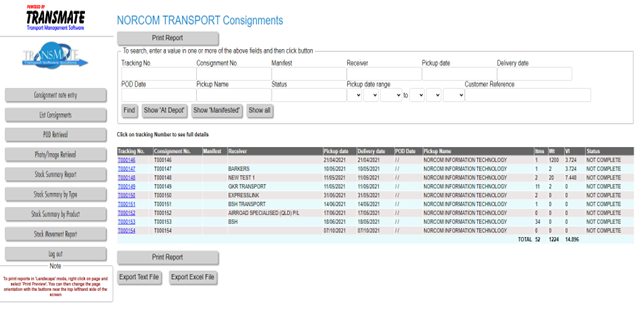 Planner / Scheduler calendar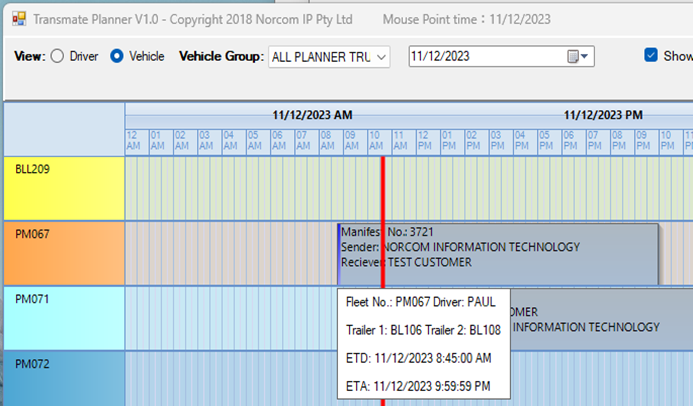 Mobile despatch with electronic sign on glass POD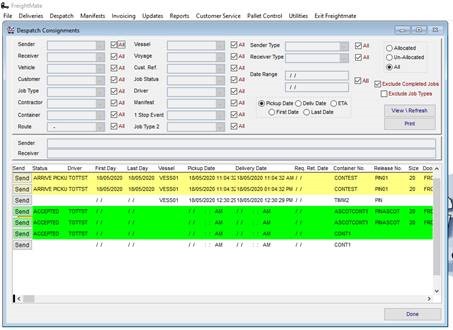 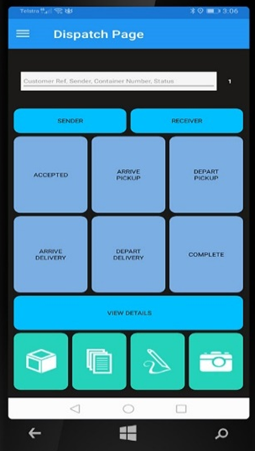 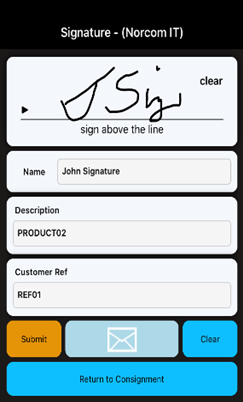 